Základní škola, Vrchlabí, Školní 1336	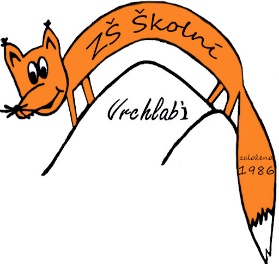 TruhlářstvíJosef BoukalNa Kozinci 674514 01 JilemniceIČ: 15602036DIČ: CZ6206182147											12.1.2024Věc: objednávka krytů radiátorů a potrubí včetně parapetů s větrací mřížkou.Objednávám u Vás kryty radiátorů a potrubí včetně parapetů s větrací mřížkou. Celková výška krytů je 75 cm, hloubka 35 cm. Přední díl je odnímatelný. Materiál lamino 18 mm + konstrukční hranolky masiv.Celková cena krytů včetně montáže a dopravy nepřesáhne částku 105.452,- Kč včetně DPH.Mgr. Jaroslav Plevaředitel